                                          Hildesheim im September 2015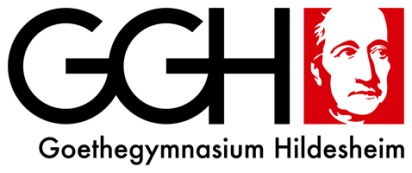 Wahlbogen für die Teilnahme an einer AG im Jahrgang 6             Name: …………………………………………………………   Klasse: …………………Die AGs finden montags bis donnerstags in der 7. und 8. Stunde statt. Eine zeitliche Festlegung kann noch nicht erfolgen. Ein Wechsel der AG aus Zeitgründen ist aber möglich.Du wählst insgesamt 2 AGs, eine für das erste und eine für das zweite Halbjahr 2015/16. Davon ausgenommen sind die AGs Musical, Chinesische Kultur/Sprache und Junior Sani (Anf. und Fortg.), die alle einjährig sind; hier entfällt der Wechsel im Halbjahr.Im Wahlbogen markierst du 3 AGs deiner Wahl: du kannst durch Setzen der Zahlen 1, 2 und 3 eine Rangfolge angeben, musst aber nicht. Du wählst also eine bzw. zwei AGs mehr als du benötigst.Ich möchte im Schuljahr 2015/16 an den oben markierten Arbeitsgemeinschaften teilnehmen.………………………………………………….Unterschrift der Schülerin/des SchülersWir / Ich stimme(n) der Anmeldung zu.………………….        ……………………………………………………………………..       Datum                          Unterschrift der/des ErziehungsberechtigtenNrArbeitsgemeinschaft Wahl1Musical2Forscher3Tierforscher4Europa5English Club6aJunior Sani Start Up (Anfänger )6bJunior Sani (Fortgeschrittene: bereits im 5. Jg. teilgenommen)7Ägypten8Schach9Chinesische Kultur und Sprache10Geheimschriften und Geheimcodes11Goethes Leseratten12Fußball